2018 CLASS/南卡孔院美国本土教师暑期研修项目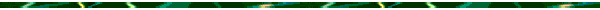 American Teachers Summer Institute in Beijing CLASS Registration Form/ CLASS项目报名表Please e-mail the filled form as an attachment to CLASSinchina@gmail.com  Frist come first served by or before June 18, 2018 Please also mail a signed copy of this registration form with a check of $150 (payable to CLASS) to CLASS PO Box 2348, Livingston, NJ 07039  Please use the name that appears on your passport Please complete the following application form.  This is required by the Grant Office (Hanban) and there may be some questions that do not seem to pertain to you.  The form was originally designed for Chinese language teachers, but the grant is now open to social studies and STEM teachers.  You will be filling this out on line, but the CLASS leaders wish to help you complete it correctly.  Please send it to the CLASS address below before going online to fill out the form.  We have tried to provide you with information.  Once you have completed the application, CLASS will send you a link to fill out this form online.      推荐单位签字（盖章）Signature of Recommendation Institute注 （P.S.）：申请者需提交1寸彩色照片和护照个人信息页扫描件；Applicants need submit one color photo(one inch) and a scanned copy of your passport;推荐单位负责人需对申请表进行初审，并签字盖章，无签字盖章表格均视为无效。Referee of recommendation should first verify the forms. Sign or seal on the form if applicants are qualified. Please note that University of South Carolina CI (Confucius Institute) will assist CLASS in the review process of the application prior to the meet with the approval by Hanban. Last Name   First Name                                First Name                                First Name                                Chinese Name: 中文姓名Chinese Name: 中文姓名Address in the US:Address in the US:Address in the US:Address in the US:Address in the US:Address in the US:CityCityCityStateStateZipCell Phone: Cell Phone: Work Phone: Work Phone: Work Phone: Work Phone: Email address:Please print clearly Email address:Please print clearly Email address:Please print clearly Email address:Please print clearly Email address:Please print clearly Email address:Please print clearly School Name:School Name:School Name:School Name:School Name:School Name:School Address:School Address:School Address:School Address:School Address:School Address:CityCityCityStateStateZipSchool Principal’s Name and e-mail address as a reference for the applicant.School Principal’s Name and e-mail address as a reference for the applicant.School Principal’s Name and e-mail address as a reference for the applicant.School Principal’s Name and e-mail address as a reference for the applicant.School Principal’s Name and e-mail address as a reference for the applicant.School Principal’s Name and e-mail address as a reference for the applicant.Are you a current CLASS member in good standing?  ____Yes   ____NoHave you participated in other Hanban summer institutes before?   ___ Yes                 In which year__________                             ___ No(D) Do you have any dietary needs? ____Yes   ____NoIf you have food allergies, please provide specific information _________________________Are you a current CLASS member in good standing?  ____Yes   ____NoHave you participated in other Hanban summer institutes before?   ___ Yes                 In which year__________                             ___ No(D) Do you have any dietary needs? ____Yes   ____NoIf you have food allergies, please provide specific information _________________________Are you a current CLASS member in good standing?  ____Yes   ____NoHave you participated in other Hanban summer institutes before?   ___ Yes                 In which year__________                             ___ No(D) Do you have any dietary needs? ____Yes   ____NoIf you have food allergies, please provide specific information _________________________Are you a current CLASS member in good standing?  ____Yes   ____NoHave you participated in other Hanban summer institutes before?   ___ Yes                 In which year__________                             ___ No(D) Do you have any dietary needs? ____Yes   ____NoIf you have food allergies, please provide specific information _________________________Are you a current CLASS member in good standing?  ____Yes   ____NoHave you participated in other Hanban summer institutes before?   ___ Yes                 In which year__________                             ___ No(D) Do you have any dietary needs? ____Yes   ____NoIf you have food allergies, please provide specific information _________________________Are you a current CLASS member in good standing?  ____Yes   ____NoHave you participated in other Hanban summer institutes before?   ___ Yes                 In which year__________                             ___ No(D) Do you have any dietary needs? ____Yes   ____NoIf you have food allergies, please provide specific information _________________________$ 150 Registration fee CLASS项目报名费 (non-refundable汉办录取后不退报名费).Please make a check payable to CLASS. Please send the signed registration form to CLASS/ USC-CI Summer in ChinaP. O. Box 2348，Livingston, NJ 07039$ 150 Registration fee CLASS项目报名费 (non-refundable汉办录取后不退报名费).Please make a check payable to CLASS. Please send the signed registration form to CLASS/ USC-CI Summer in ChinaP. O. Box 2348，Livingston, NJ 07039$ 150 Registration fee CLASS项目报名费 (non-refundable汉办录取后不退报名费).Please make a check payable to CLASS. Please send the signed registration form to CLASS/ USC-CI Summer in ChinaP. O. Box 2348，Livingston, NJ 07039$ 150 Registration fee CLASS项目报名费 (non-refundable汉办录取后不退报名费).Please make a check payable to CLASS. Please send the signed registration form to CLASS/ USC-CI Summer in ChinaP. O. Box 2348，Livingston, NJ 07039$ 150 Registration fee CLASS项目报名费 (non-refundable汉办录取后不退报名费).Please make a check payable to CLASS. Please send the signed registration form to CLASS/ USC-CI Summer in ChinaP. O. Box 2348，Livingston, NJ 07039$ 150 Registration fee CLASS项目报名费 (non-refundable汉办录取后不退报名费).Please make a check payable to CLASS. Please send the signed registration form to CLASS/ USC-CI Summer in ChinaP. O. Box 2348，Livingston, NJ 07039Be sure to e-mail the complete Hanban application form to CLASS at CLASSinChina@gmail.com as soon as possible but no later than June 18, 2018Be sure to e-mail the complete Hanban application form to CLASS at CLASSinChina@gmail.com as soon as possible but no later than June 18, 2018Be sure to e-mail the complete Hanban application form to CLASS at CLASSinChina@gmail.com as soon as possible but no later than June 18, 2018Be sure to e-mail the complete Hanban application form to CLASS at CLASSinChina@gmail.com as soon as possible but no later than June 18, 2018Be sure to e-mail the complete Hanban application form to CLASS at CLASSinChina@gmail.com as soon as possible but no later than June 18, 2018Be sure to e-mail the complete Hanban application form to CLASS at CLASSinChina@gmail.com as soon as possible but no later than June 18, 2018Signed by:                                                                         Date: Signed by:                                                                         Date: Signed by:                                                                         Date: Signed by:                                                                         Date: Signed by:                                                                         Date: Signed by:                                                                         Date: 个人信息 Personal Information个人信息 Personal Information个人信息 Personal Information个人信息 Personal Information个人信息 Personal Information姓名（同护照姓名）Full Name (as it appears on passport)Must be the same as show on your passport汉语名Chinese NameNA (if you don’t have a Chinese name)照片Recent color head-shot Photo性别Gender□男   Male□女  Female出生日期Date of  BirthYear. Month.DayExample 2007．5．25照片Recent color head-shot Photo国籍NationalityUSA (For non-US citizen, please scan your green card if you are not holding an American passport护照号码Passport No.照片Recent color head-shot Photo电话/手机Telephone/Mobile Phone电子邮件E-mail背景Ethnicity□ 华  裔 Chinese□ 非华裔 non-Chinese母语Mother Tongue母语Mother Tongue学历Degree专业Major专业Major汉语水平Chinese level NA or Beginning/Intermediate/ Advanced level是否来华研修过Previous participation in similar programs是否来华研修过Previous participation in similar programs□有   Yes□没有  No职称TitleSocial Studies /Science Teacher 汉语教龄Years Teaching 汉语教龄Years Teaching Years of teaching at US K-12 schools教学特长Most Skilled FieldsExample: US history, global studies, chemistry, environmental science教学难点Difficulties Encountered in Teaching教学难点Difficulties Encountered in TeachingExample: Differentiae instruction 教学对象Category of StudentGrade level推荐单位Referee推荐单位RefereeMUST be filled as University of South Carolina CI工作单位信息 Employer Information工作单位信息 Employer Information工作单位信息 Employer Information工作单位信息 Employer Information工作单位信息 Employer Information单位英文名称Employer（ENG）Example: XXX Public Schools or XXX School District单位中文名称Employer（CHN）单位中文名称Employer（CHN）Your school name单位类别CategoryEducational Institute单位性质Property单位性质PropertyPublic or private（or私立学校）汉语教师数Number of Teachers Teaching Chinese  Number of social studies or science teachers in your school汉语学生数Number of Students Learning Chinese  汉语学生数Number of Students Learning Chinese  Number of students learning social studies or science teachers in your school汉语课程开展情况与介绍Introduction and History of Current Chinese Courses at Your Organization/SchoolA brief description of your social studies and science courses in your school (what are the offering of the courses in social studies and science) A brief description of your social studies and science courses in your school (what are the offering of the courses in social studies and science) A brief description of your social studies and science courses in your school (what are the offering of the courses in social studies and science) A brief description of your social studies and science courses in your school (what are the offering of the courses in social studies and science) 课程名称Courses周/课时Hours/Week教材名称Textbook教材名称Textbook出版社PublisherPlease list the course(s) you’re currently teachingExample: 20 hours/week Textbook or Teaching Materials used for your courseTextbook or Teaching Materials used for your courseName of the publisher